Szkolny Konkurs Wiedzy 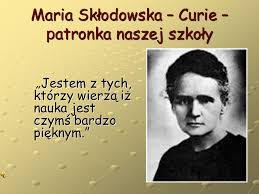 o Marii Skłodowskiej-Curie„NASZ PATRON”Organizator konkursu:Organizatorem konkursu jest Szkoła Podstawowa nr 69 w WarszawieAdresaci konkursu:Konkurs jest przeznaczony dla uczniów klas trzecich.Cele konkursu:- przybliżenie uczniom postaci Marii Skłodowskiej-Curie – jej życia i działalności naukowej,- kształtowanie umiejętności pracy ze źródłem pisanym,- zastosowanie poznanej wiedzy ogólnej,- kształtowanie postaw patriotycznych,- uczczenie pamięci Marii Skłodowskiej-Curie.Forma konkursu:Konkurs odbywać się będzie w dwóch etapach:1) pisemnym – test wyboru (wyłoni 6 finalistów, możliwa jest dogrywka)2) ustnym – do tego etapu przechodzi 6 najlepszych uczniów po teście wiedzy,którzy będą odpowiadać na 3 pytania zadane przez Komisję Konkursową.Test pisemny:1. Test będzie miał formę testu wyboru.2. Składał się będzie z 20 pytań.3. Czas przeznaczony na napisanie testu – 45 minut.4. Nie będzie wykraczał poza sugerowaną literaturę.Zagadnienia obejmują:1. Życiorys Marii Skłodowskiej-Curie.2. Nagrody i upamiętnienie (muzea, pomniki, literatura).3. Zastosowanie odkryć Marii Skłodowskiej-Curie w medycynie, przemyśle i innych dziedzinach nauk.Sugerowana literatura:1. J.Grodek  „Mania, dziewczynka inna niż wszystkie”, Warszawa 2017. 2. Strona internetowa Muzeum Marii Skłodowskiej-Curie w Warszawie:http://muzeum-msc.pl/3. Inne źródła internetowe o życiu i działalności Noblistki.Nagrody:1. Nagrody przewidziane dla laureatów (za zajęcie pierwszych trzech miejsc) oraz finalistów (trzy wyróżnienia).2. Uczestnicy konkursu otrzymają dyplomy za udział w konkursie.Planowany harmonogram konkursu:1. Zgłoszenia osób, które chcą wziąć udział w konkursie – do 3 kwietnia 2020r. u p. Agnieszki Radzkiej-Karczewskiej lub wychowawców klas.2. Test pisemny – 17 kwietnia 2020r. (piątek) na 3 godzinie lekcyjnej (9.55) w sali nr 7. 3. Etap ustny – 8 maja 2020r. na 3 godzinie lekcyjnej (9.55)  w sali nr 7.4. Ogłoszenie wyników testu nastąpi 24 kwietnia  2020r., a etapu ustnego 11 maja  2020r.SERDECZNIE ZAPRASZAM DO WZIĘCIA UDZIAŁU